Welcome to the                                                                                                                                 Church of St. Peter, Milton Bryan                                                                               ‘Where God’s Love is Present’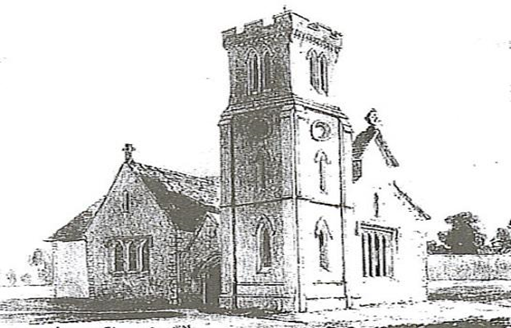 Sunday 19th July 2020                                                 10:30am                                                                                                              The Sixth Sunday after Trinity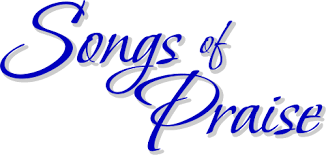 Within this sheet are some worship hymns online via YouTube links. These links are not produced or owned by St. Peter’s, Milton Bryan. We simply share for all to enjoy some online worship at home.A very warm welcome to St. Peter’s Church, Milton Bryan.                                                              Even in these difficult times with the Coronavirus situation when our church building can only open in limited form and we cannot be together in person, you are very welcome to join with us. If you happen to be new to St. Peter’s and have found our online resources of help and are happy to do so please drop us a line to connect and say hello to our Rector, Lay Leader of Worship (LLW) and Churchwardens. We would love to hear from you.     Revd Steve W Nuth     Rector                                                                rectornuth@gmail.com                                                                                                                                                                                                                   Mr Kelvin B White        Lay Leader of Worship & Churchwarden          kelvinbrucewhite@gmail.com                                                       Mr Alan D White          Churchwarden & Treasurer                               alandwhite_lenborough@hotmail.com 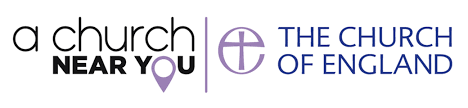 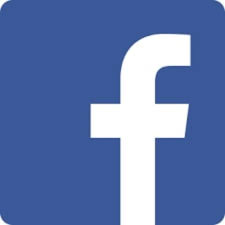 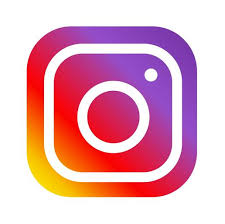 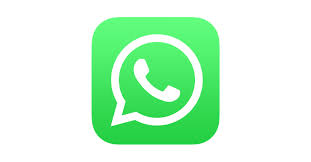 ‘Lord, teach us and Guide us’Opening Prayer: Heavenly Father,                                                                                                                                          though we are apart, we come together in Jesus name from the safety and comfort of our homes.Almighty and everlasting God,                                                                                                                      This morning and throughout all history, is about you. We pray that you help us to continue to worship you with undistracted hearts. You spoke the world into existence. You speak new life into us, your children, to give us the light of the knowledge of your glory in Christ. Give us the grace to receive your Word and rejoice in it. We ask that you convict us of our sins and forgive us through the Grace of Jesus Christ himself, the weak be strengthened, and Christ’s body built up, through Jesus Christ our Lord, Amen. Hymn: Holy, Holy, Holy, Lord God Almighty                                                                                                     Youtube video link: https://youtu.be/AgHrNNM23p8Confession and Affirmation of FaithConfession:Leader:                                                                                                                                                   We ask for God’s forgiveness and for his help in the future.All:                                                                                                                                                 Almighty God, we confess that we have sinned against you in thought and Word and in what we have done; we have not loved you with all our heart, we have not loved our neighbour as ourselves. We are truly sorry. Forgive us all wrongs and help us to follow you through Jesus Christ our Lord, Amen.Affirmation of Faith:Leader:                                                                                                                                                         Let us pray together, affirming our Faith we say:All:                                                                                                                                                             We Believe in God the Father almighty, creator of heaven and earth.                                                 We believe in God the Son who lives in our hearts through Faith and fills us with his love. We believe in God the Holy Spirit who strengthens us with power from on high. We believe in one God; Father, Son and Holy Spirit. AmenThe Collect for todayMerciful God,                                                                                                                                                    you have prepared for those who love you                                                                                                    such good things as pass our understanding:                                                                                                pour into our hearts such love toward you                                                                                                      that we, loving you in all things and above all things,                                                                                     may obtain your promises,                                                                                                                            which exceed all that we can desire;                                                                                                        through Jesus Christ your Son our Lord,                                                                                                       who is alive and reigns with you,                                                                                                                         in the unity of the Holy Spirit,                                                                                                                            one God, now and for ever.Bible Reading: Matthew 13:24-30, 36-43.The Parable of the Weeds                                                                                                                       Jesus told them another parable: “The kingdom of heaven is like a man who sowed good seed in his field. But while everyone was sleeping, his enemy came and sowed weeds among the wheat, and went away. When the wheat sprouted and formed heads, then the weeds also appeared.“The owner’s servants came to him and said, ‘Sir, didn’t you sow good seed in your field? Where then did the weeds come from?’‘An enemy did this,’ he replied.“The servants asked him, ‘Do you want us to go and pull them up?’‘No,’ he answered, ‘because while you are pulling the weeds, you may uproot the wheat with them. Let both grow together until the harvest. At that time I will tell the harvesters: First collect the weeds and tie them in bundles to be burned; then gather the wheat and bring it into my barn.’”The Parable of the Weeds Explained                                                                                                             Then he left the crowd and went into the house. His disciples came to him and said, “Explain to us the parable of the weeds in the field.”He answered, “The one who sowed the good seed is the Son of Man. The field is the world, and the good seed stands for the people of the kingdom. The weeds are the people of the evil one, and the enemy who sows them is the devil. The harvest is the end of the age, and the harvesters are angels.“As the weeds are pulled up and burned in the fire, so it will be at the end of the age. The Son of Man will send out his angels, and they will weed out of his kingdom everything that causes sin and all who do evil. They will throw them into the blazing furnace, where there will be weeping and gnashing of teeth. Then the righteous will shine like the sun in the kingdom of their Father. Whoever has ears, let them hear. Leader: This is the Word of the Lord. All: Thanks be to GodA short Prayer: Heavenly Father, teach us, guide us and shape us. That our ears be open to you, so that Your Word penetrates our hearts and minds; that we may live out and speak of your truth and name all the days of our lives, through Jesus Christ our Lord, Amen.Hymn: TEACH me, my God and King                                                                                                                                              YouTube video link: https://youtu.be/jHXilLgfVEUPsalm 139:1-11. For the director of music. Of David. A psalm.You have searched me, Lord,
    and you know me.
You know when I sit and when I rise;
    you perceive my thoughts from afar.
You discern my going out and my lying down;
    you are familiar with all my ways.
Before a word is on my tongue
    you, Lord, know it completely.
You hem me in behind and before,
    and you lay your hand upon me.
Such knowledge is too wonderful for me,
    too lofty for me to attain.Where can I go from your Spirit?
    Where can I flee from your presence?
If I go up to the heavens, you are there;
    if I make my bed in the depths, you are there.
If I rise on the wings of the dawn,
    if I settle on the far side of the sea,
even there your hand will guide me,
    your right hand will hold me fast.
If I say, “Surely the darkness will hide me
    and the light become night around me,”Leader: This is the Word of the Lord. All: Thanks be to GodHymn: In Christ Alone                                                                                                                        YouTube video link: https://youtu.be/16KYvfIc2bEPrayers:                                                                                                                                                                                                                                                                                                                                                      Let us Pray: Heavenly Father, We bring before you the world, our nation and all those affected by the coronavirus. We pray for our government, that they turn to you, seek your wisdom and Word. Where there is weakness and concern may your spirit AmenWe pray for protection for our police forces around the country as they seek to support and manage the government’s latest regulations and we continue to pray for the NHS and all those working on the front line and all who are working at the highest levels of risk in these times. Amen.We give thanks for the work of our scientists as they seek to find vaccinations and research current concerns in order to inform the government and the general public. Amen.  Lord we give thanks and pray for all those who work to create safe environments for the general public as restrictions are eased and people are encouraged to return to some normality.                Heavenly Father, may you protect, bless, guide and prompt everyone as our communities, villages, towns and cities find some normality, we ask this in Jesus Name, Amen. We pray for those who have lost their jobs; those are anxious about their jobs, for those returning to work and for those who have worked all the way through this pandemic who need rest. Lord Heavenly Father, help us to recognise and be there for those who are anxious and troubled in these days, we ask this in Jesus’ name, Amen.    Father God, we lift to you in prayer, those who are ill or in pain.                                                                 We also lift to you, Hazel Clark and the Butters family as they mourn and come to terms with the loss of George Clark. We also continue to remember the life of Fiona Chapman and hold Allan Chapman and the family in prayer too.                                                                                                        Comfort and heal all who suffer, in mind, body or spirit and restore them to health and strength; through Jesus Christ our Lord. Amen.Lord, we pray for Revd Steve Nuth and the leaders of our Benefice and for our PCC as we seek to discern the Lord’s will in reopening for worship in the coming weeks and months. Amen. Below is a prayer specifically for Milton Bryan if you wish to use it. A prayer for the village of Milton Bryan                                                                                                               We pray for the village of Milton Bryan giving thanks for all who seek to help and support those who are isolated, or in need and unable to go out in these difficult times. We pray for those who are unwell and that they may know the healing love and comfort of you Lord. We give thanks and pray for the Milton Bryan Charity, the Milton Bryan Parish Meeting, the Milton Bryan Village Hall, the Friends of St. Peter’s, the Cricket Club, the Scout Camp, the Red Lion Pub, the Village Stall opposite the pub, Allotment Keepers and Gardeners, Leys Farm, Town Farm, Stable and Horse Keepers and the general farming community in the surrounding villages and those who look after our peaceful village pond. We give thanks for our Milkman and the postman and all who provide services in the local area along with our churchyard maintenance contractor. We also pray for our own Church leadership, its PCC members and general volunteering community that they may find encouragement, peace and joy in Jesus Christ our Lord. Father God may you guide, protect and bless all who work for the general wellbeing of the people and parish of Milton Bryan. Let us not take anyone or anything for granted and may we continually praise you for the beauty of all creation of the Mid-Bedfordshire countryside in which we live. Amen. Father God, we gather and hold all of our prayers and thoughts up to you as we say together,                  The Lord’s Prayer: Our Father, who art in heaven, 
hallowed be thy name;
thy kingdom come;
thy will be done;
on earth as it is in heaven.
Give us this day our daily bread.
And forgive us our trespasses,
as we forgive those who trespass against us.
And lead us not into temptation;
but deliver us from evil.
For thine is the kingdom,
the power and the glory,
for ever and ever.
Amen.Final Hymn: O PRAISE ye the Lord!                                                                                                                              YouTube video link: https://youtu.be/oRauK1m7Pko*There would usually be an Offertory Collection during this hymn if we were together in Church. If you are able to give and are happy to do so, you can continue to give offerings in a number of ways, please contact our Churchwarden or Treasurer to discuss and arrange this. Cash is still acceptable if that is your only way of giving. If writing cheques, please make these out to ‘Milton Bryan PCC’. Gift Aid envelopes are available on request.*   THE BLESSING                                                                                                                                          The God of all Grace,                                                                                                                              who called you to his eternal glory in Christ Jesus,                                                                                                                                  establish, strengthen and settle you in the Faith;                                                                                                                                                                                                                                             and the blessing of God Almighty,                                                                                                                    the Father, the son and the Holy Spirit,                                                                                                                be among us and remain with us always,                                                                                                   Amen. We encourage you to join us for refreshments from the comfort of your homes at 11:10am   ______________________________________________________________________________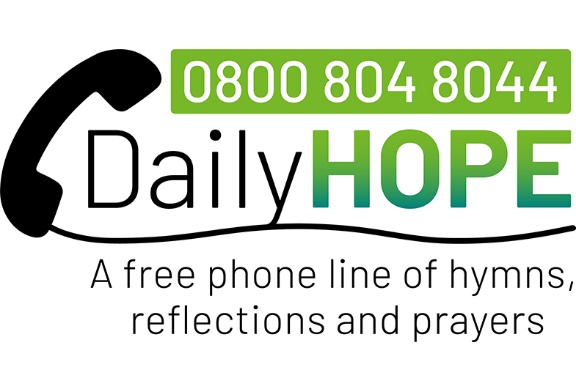 ______________________________________________________________________________________miltonbryanparishchurch@gmail.com                                                    kelvinbrucewhite@gmail.com - staceysarahwhite@gmail.com alandwhite_lenborough@hotmail.com - rectornuth@gmail.com  woburnbenefice@gmail.comKelvin and Stacey White Tel: 01525 210337WhatsApp group for St. Peter's, Milton Bryan: 'Apart but Together'.  The 'Apart but Together' group is for the community of St. Peter's Church, Milton Bryan and beyond. The purpose of this group is to maintain contact, including sharing, caring, support and prayer during the difficult times and the separation we face during the Coronavirus (COVID-19) situation. If you would like to join this WhatsApp group please contact Stacey or Kelvin. https://www.achurchnearyou.com/church/7658/   https://www.facebook.com/stpetersmb/                   https://www.instagram.com/st.peters.mb/ THE CHURCH WILL BE OPENFOR PRIVATE PRAYER AND VISITSEACH SUNDAY AFTERNOONTHROUGHOUT JULY 2PM TO 5PM.